Краевое государственное бюджетноепрофессиональное образовательное учреждение«Барнаульский лицей железнодорожного транспорта»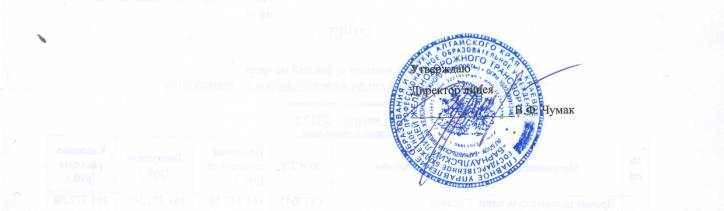 Локальный акт № 25Положениео Совете УчрежденияПринятоНа заседании педагогического совета лицеяПротокол №  2от «24 »  09  2014 г.Положение составлено в соответствии с Положением об ОУ НПО, утвержденным Постановлением правительства РФ от 14 июля 2008 года; Уставом КГБПОУ «БЛЖДТ»; примерным положением о Совете ОУ.г. Барнаул1. Общие положения         1.1. Положение о Совете учреждения составлено на основе Типового положения об учреждениях начального профессионального образования, утвержденного Постановлением Правительства РФ от 14 июля 2008г. № 521; Устава лицея.         1.2. Настоящее положение регламентирует деятельность Краевого государственного бюджетного профессионального образовательного учреждения  «БЛЖДТ» (в дальнейшем лицей) по вопросам самоуправления учреждением.         1.3. Совет учреждения является органом самоуправления; создается в целях развития инициативы коллектива, реализации прав автономии лицея в решении вопросов организации образовательного процесса и финансово-хозяйственной деятельности, расширения коллегиальных, демократических форм управления и воплощения государственно-общественных принципов управления; работает в тесном контакте с администрацией и общественными организациями лицея в соответствии с действующим законодательством и подзаконными актами:         - Конституцией Российской Федерации;         - Конвенцией ООН о правах ребенка;         - Законом Российской Федерации «Об образовании»;         - указами и распоряжениями Президента Российской Федерации, Правительства         Российской Федерации;         - типовым положением об образовательном учреждении;№         - нормативными правовыми актами Министерства образования Российской Федерации;         - Уставом образовательного учреждения и настоящим Положением.                                              2. Задачи Совета лицея         2.1. Разработка плана развития лицея.         2.2. Участие в создании оптимальных условий для организации образовательного процесса.         2.3. Организация общественного контроля за охраной здоровья участников образовательного процесса, за охраной труда в лицее.         2.4. Оказание практической помощи администрации образовательного учреждения в установлении функциональных связей с учреждениями культуры и спорта для организации досуга обучающихся.         2.5. Согласование (утверждение) локальных актов образовательного учреждения в соответствии с установленной компетенцией.                                               3. Функция Совета лицея         3.1. Организует выполнение решений конференции (общего собрания) лицея.         3.2. Принимает участие в обсуждении перспективного плана развития лицея.         3.3. Председатель Совета совместно с директором лицея представляет в государственных, муниципальных, общественных органах управления интересы лицея, а также наряду с родительским комитетом и родителями (законными представителями) – интересы обучающихся, обеспечивая социальную и правовую защиту несовершеннолетних.         3.4. По представлению педагогического совета образовательного учреждения обсуждает необходимость введения профилей дифференциации обучения (гуманитарного, естественно-математического и др. направлений), профилей производственного обучения.         3.5. Согласовывает распорядок работы лицея, продолжительность рабочей недели и учебных занятий в соответствии с учебным планом и графиком учебного процесса; выбирает по согласованию с Главным управлением образования и молодежной политики Алтайского края график каникул и устанавливает сроки их начала.            3.6. Утверждает правила внутреннего трудового распорядка лицея, положение о родительском комитете и другие локальные акты в рамках установленной компетенции.         3.7. Во взаимодействии с педагогическим коллективом организует деятельность других органов самоуправления лицея.         3.8. Поддерживает общественные инициативы по совершенствованию и развитию обучения и воспитания молодежи, творческий поиск педагогических работников в организации опытно-экспериментальной работы; определяет пути взаимодействия лицея с научно-исследовательскими, производственными организациями, добровольными обществами, ассоциациями, творческими союзами, другими государственными или негосударственными, общественными институтами и фондами с целью создания необходимых условий для разностороннего развития личности обучающихся и профессионального роста педагогов.         3.9. Заслушивает директора о рациональном использовании внебюджетных средств на деятельность лицея; согласует централизацию и распределение средств лицея на его развитие и социальную защиту работников и обучающихся.         3.10. Заслушивает отчеты о работе директора лицея, его заместителей, других работников, вносит на рассмотрение общего собрания предложения по совершенствованию работы администрации; знакомится с итоговыми документами по проверке контролирующими органами деятельности лицея и заслушивает отчеты о мероприятиях по устранению недостатков в работе.         3.11. В рамках действующего законодательства Российской Федерации принимает необходимые меры по защите педагогических работников и администрации образовательного учреждения от необоснованного вмешательства в их профессиональную деятельность, а также по обеспечению гарантий автономности образовательного учреждения, его самоуправляемости; обращается по этим вопросам в муниципалитет, общественные организации.4. Состав Совета лицея         4.1. В состав Совета учреждения могут избираться представители педагогических работников, общественности, представители учреждения.         При очередных выборах состав Совета, как правило, обновляется не менее, чем на треть.         Ежегодная ротация Совета – не менее трети состава каждого представительства.         4.2. Совет образовательного учреждения собирается не реже 4 раз в год. Члены Совета образовательного учреждения выполняют свои обязанности на общественных началах.         4.3. Совет образовательного учреждения избирает его председателя. Директор входит в состав Совета на правах сопредседателя лицея.         4.4. Для ведения протокола заседаний Совета из его членов избирается секретарь.         4.5. Общее собрание лицея может досрочно вывести члена Совета из его состава по личной просьбе или по представлению председателя Совета.         4.6. Состав Совета лицея, его председатель утверждаются приказом директора лицея.         4.7. Решения Совета лицея, принятые в пределах его компетенции и в соответствии с законодательством Российской Федерации, являются рекомендательными для администрации лицея, всех членов коллектива. В отдельных случаях может быть издан приказ по лицею, устанавливающий обязательность исполнения решения Совета лицея участниками образовательного процесса.                                             5. Права и ответственность Совета лицея         5.1. Все решения Совета лицея, являющиеся рекомендательными, своевременно доводятся до сведения коллектива образовательного учреждения, родителей (законных представителей) и учредителя.         5.2. Совет лицея имеет следующие права:         - член Совета лицея может потребовать обсуждения вне плана любого вопроса, касающегося деятельности образовательного учреждения, если его предложение поддержит треть членов всего состава Совета;         - предлагает директору лицея план мероприятий по совершенствованию работы образовательного учреждения;         - присутствовать и принимать участие в обсуждении вопросов о совершенствовании организации образовательного процесса на заседаниях педагогического совета, методического объединения учителей, родительского комитета образовательного учреждения;         - заслушивать и принимать участие в обсуждении отчетов о деятельности родительского комитета, других органов самоуправления образовательного учреждения;         - присутствовать на итоговой аттестации выпускников лицея (для членов Совета, не являющихся родителями выпускников);         - участвовать в организации и проведении общеучрежденческих мероприятий воспитательного характера для обучающихся;         - совместно с руководителем образовательного учреждения готовить информационные и аналитические материалы о деятельности образовательного учреждения для опубликования в средствах массовой информации.5.3. Совет лицея несет ответственность за:- выполнение плана работы;- соблюдение законодательства Российской Федерации об образовании в своей деятельности;- компетентность принимаемых решений;- развитие принципов самоуправления лицея;- упрочение авторитетности лицея.                                                6. Делопроизводство         6.1. Ежегодные планы работы Совета лицея, отчеты о его деятельности входят в номенклатуру дел лицея.         6.2. Протоколы заседаний Совета лицея, его решения оформляются секретарем в «Книгу протоколов заседаний Совета лицея», каждый протокол подписывается председателем Совета и секретарем.         Книга протоколов заседаний Совета лицея вносится в номенклатуру дел лицея и хранится в его канцелярии.         6.3. Обращения участников образовательного процесса с жалобами и предложениями по совершенствованию работы Совета рассматриваются председателем Совета или членами Совета по поручению председателя. Регистрацию обращений граждан выполняет секретарь директора в журнале учета входящей корреспонденции